T.C.GAZİ ÜNİVERSİTESİMimarlık Fakültesi………………………….. Bölüm Başkanlığına……………………………………………………Üniversitesinde öğrenim gördüğüm süre içinde başarılı olduğum stajımın Mimarlık Fakültesi Staj Yönergesi’nin …….. madde uyarınca değerlendirilmesini talep ediyorum.Gereğini arz ederim.….../…../20..….. Öğrenci İmzaEkler :1- 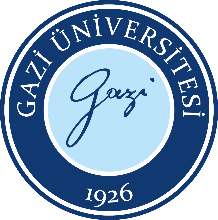 Staj Muafiyet TalebiDoküman No:MİM.FR. 0019Staj Muafiyet TalebiYayın Tarihi:16.06.2022Staj Muafiyet TalebiRevizyon Tarihi:Staj Muafiyet TalebiRevizyon No:Staj Muafiyet TalebiSayfa:1/1Adı-SoyadıProgramıÖğrenci NoAdresiCep Tel.e-posta